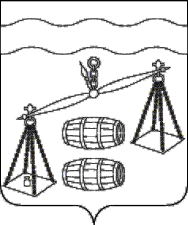 Администрация  сельского поселения"Деревня Глазково"Калужская областьПОСТАНОВЛЕНИЕ   от 29 декабря 2021года			                               		№ 54        	В соответствии с постановлением администрации сельского поселения «Деревня Глазково» от 17.10.2013 № 23а «Об утверждении Порядка принятия решения о разработке муниципальных программ сельского поселения «Глазково», их формирования, реализации и проведения оценки эффективности реализации», руководствуясь Уставом сельского поселения «Деревня Глазково», администрация СП «Деревня Глазково»ПОСТАНОВЛЯЕТ:Внести следующие изменения в муниципальную программу  СП «Деревня Глазково» « Обеспечение пожарной безопасности на территории сельского поселения «Деревня Глазково» на 2020-2025 годы (далее Программа), утвержденную постановлением администрации сельского поселения «Деревня Глазково» от 17.09.2019 №28:1.1. Строки таблицы раздела 5 Программы изложить в следующей редакции: 2. Настоящее Постановление распространяется на правоотношения, возникшие с 01.01.2021 года.3. Контроль за исполнением настоящего Постановления оставляю за собой.Глава  администрации сельского поселения «Деревня Глазково»                                                     Н. И. Иванцова  О внесении изменений в муниципальную программу сельского поселения «Деревня Глазково» «Обеспечение пожарной безопасности на территории сельского поселения «Деревня Глазково» на 2020-2025 годы», утвержденную постановлением администрации СП «Деревня Глазково» от 17.09.2019 №28 №п/пНаименование мероприятий муниципальной программыОбъемы финансирования (тыс. руб.)Объемы финансирования (тыс. руб.)Объемы финансирования (тыс. руб.)Объемы финансирования (тыс. руб.)Объемы финансирования (тыс. руб.)Объемы финансирования (тыс. руб.)Объемы финансирования (тыс. руб.)№п/пНаименование мероприятий муниципальной программыИсточникифинансированияВсего2020202120222023202420251Материально-техническое обеспечение добровольных пожарных командБюджет СП 94184181818184Мероприятия в области обеспечения пожарной безопасности (в т.ч. обеспечение первичных мер пожарной безопасности)Бюджет СП 152273524212421